Organizacja / Instytucja zobowiązuje się do zapewnienia wolontariuszowi w ramach współpracy: przygotowania do pracy, opiekę i wsparcie opiekuna, zaświadczenia o wykonywaniu świadczeń, ubezpieczenia NW przy pracy do 30 dni, zawarcia porozumienia w formie pisemnej przy pracy powyżej 30 dni.Zgodnie z Art.23, ust.1, pkt 1 Ustawy z dnia 29 sierpnia 1997 r. o ochronie danych osobowych wyrażam zgodę na przetwarzanie moich danych osobowych zawartych na tym formularzu na potrzeby realizacji działań statutowych Stowarzyszenia Regionalne Centrum Wolontariatu w Krakowie. Administratorem danych jest Stowarzyszenie Regionalne Centrum Wolontariatu w Krakowie.Kraków, dnia ……………………..…		……………………………………….	                                                                                podpis osoby składającej ofertę			……………………………………….	podpis osoby przeprowadzającej rozmowęWyrażam zgodę na przetwarzanie moich danych osobowych zawartych w tym formularzu na potrzeby związane z działalnością Stowarzyszenia Regionalne Centrum Wolontariatu w Krakowie w celu informowania mnie o realizowanych działaniach (zgodnie z art. 23, ust. 1, pkt 1 ustawy z dn. 29 sierpnia 1997 r. o ochronie danych osobowych).Kraków, dnia ……………………..…		……………………………………….	                                                                                podpis osoby składającej ofertę		Wypełniony formularz prosimy przesłać na adres krakow@wolontariat.org.pl najpóźniej 10 dni przed planowaną akcją.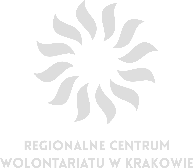 FORMULARZ OFERTY WOLONTARIATU AKCYJNEGOFORMULARZ OFERTY WOLONTARIATU AKCYJNEGOStowarzyszenie Regionalne Centrum Wolontariatu 
w Krakowiee-mail: krakow@wolontariat.org.pl 
www.wolontariat.org.pl/krakowNR FORMULARZA ……..…………
(wypełnia pracownik CW)Dane organizacji / instytucjiDane organizacji / instytucjiDane organizacji / instytucjiDane organizacji / instytucjiDane organizacji / instytucjiDane organizacji / instytucjiNazwaUlicaKod poczt.Miejsco-wośćTelefonwwwFacebookKoordynator wolontariatu / osoba do kontaktuKoordynator wolontariatu / osoba do kontaktuKoordynator wolontariatu / osoba do kontaktuKoordynator wolontariatu / osoba do kontaktuKoordynator wolontariatu / osoba do kontaktuKoordynator wolontariatu / osoba do kontaktuImię 
i nazwiskotelefone-mailCharakter prawny organizacji / instytucjiCharakter prawny organizacji / instytucjiCharakter prawny organizacji / instytucji□  stowarzyszenie□  fundacja□  grupa religijna, przykościelna□  jednostka administracji państwowej□  jednostka podległa organom 
    administracji państwowej□  osoba prywatnaKrótka charakterystyka organizacji / instytucji (cele, działania, odbiorcy)Opis akcji Opis akcji Opis akcji Opis akcji TerminForma akcjiCzas trwaniaMiejsce Opis zadań do wykonania przez wolontariuszyPreferowany wiek wolontariuszaPreferowany wiek wolontariuszaPreferowany wiek wolontariuszaPreferowany wiek wolontariuszaPreferowany wiek wolontariuszaPreferowany wiek wolontariusza□  gimnazjalista□  licealista□  student□  aktywny 
    zawodowo wolontariiuszaNsza do 30 dni konieczne jest zapewnienie ubezpieczenia NNWkiej, ffffffffffffffffffffffffffffffff□  senior□  bez znaczeniaLiczba potrzebnych wolontariuszy: …………………….Uwagi: ………………………………………………………………………………………………..………………………………………………………………………………………………..Uwagi Centrum Wolontariatu